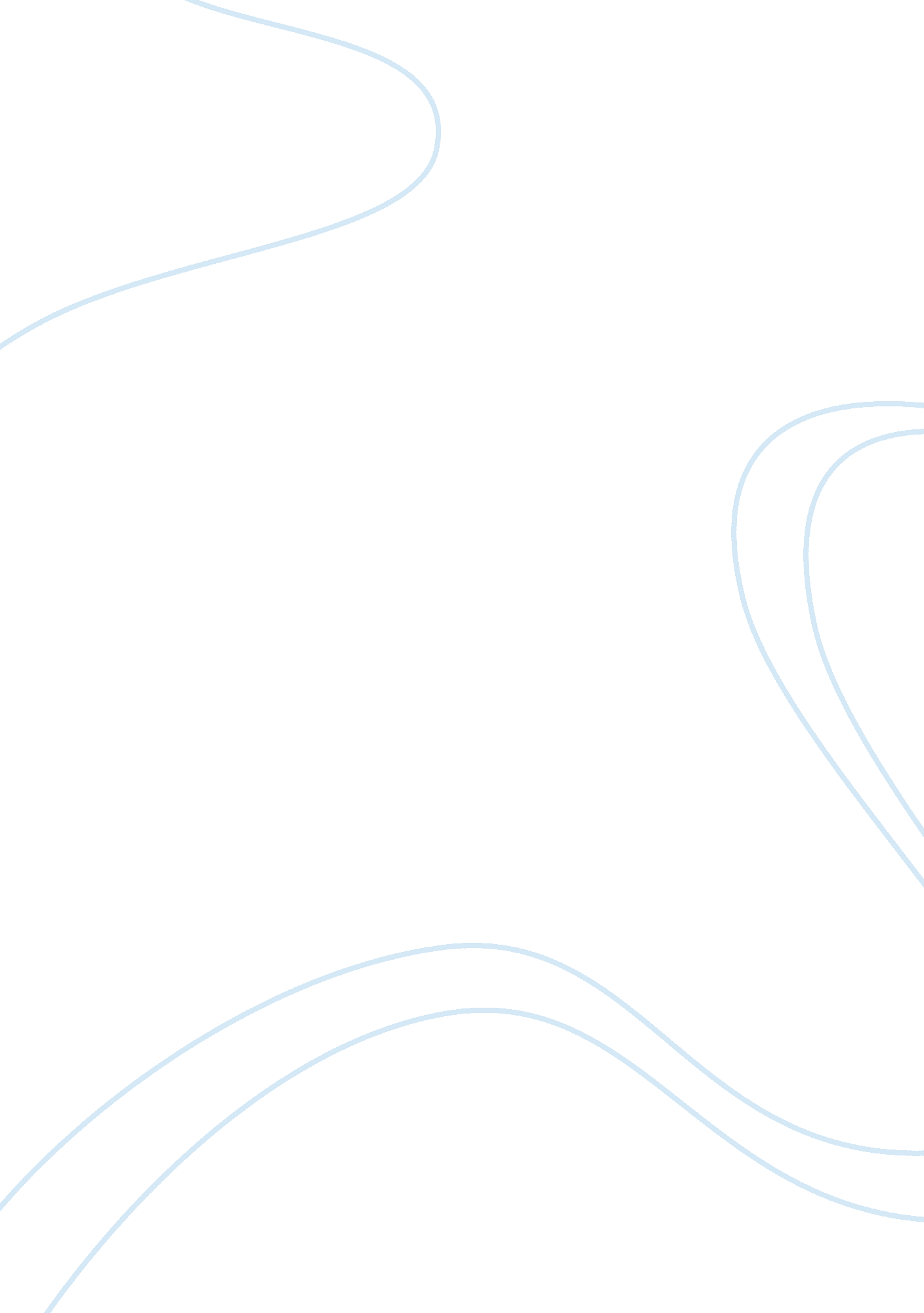 Persuasive speech on global warming assignment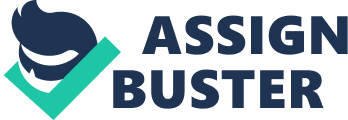 In 2007 there was a massive polar ice melt and the mount Of glaciers and sea ice has decreased quite a bit since the ass’s. This has already caused the sea levels to rise. C) The U. N. Panel on climate change projects that by the end of this century the global temps. Will have risen 3-10 degrees. Enough to melt the rest of the polar ice caps. And it will probably be to hot for some or all of our local crops to survive. D) And the EPA projects that by the end of this century the sea levels will rise 2 to 3 feet. Adding 1 a-thousand square miles in the United States alone. Here are some of the things that we as individuals can do to help save our planet. A) They are simpler than you think. You don’t have to go protest, or spend lots of money. B) There are lots of little and not so little things we can do around our homes that if done collectively, will make a difference. 3) First plant trees. If not at home find a school, or nursing home, that would let you plant them. Trees, when fully grown help keep the plant cooler. Or, you could protest the demolition of the rainforest’s if you’d rather. They are the name principle, we need trees to cool our planet yet they are chopping them down to create roads, homes, shopping malls and parking lots. A) Instead of driving you could walk or ride a bike, bayou live close enough to your destination. That way your helping to reduce pollution as well as getting exercise. 8) Also the more things that we import the more pollution from airplanes and boats we create. So you could buy your fruits and vegetables from local farmers, and try to buy American made products whenever possible. C) And of course we can’t forget the three Or’s. Reduce, Reuse, and Recycle. Only buy what you need , ruse whatever you can, like containers and paper, and recycle what you cannot reuse. It’s really as simple as that. 4) The extra heat our homes produce also adversely affects the planet. A) By sealing and insulating our homes better we can help Stop that and save money on our energy bills. B) Also instead of turning up the heat when your cold, put on an extra layer of clothes. Again you’ll be saving energy and money. C) If at all possible, use solar energy. After all it’s free, all you have to o is buy the equipment. And you would be helping to ensure that our ancestors still have a planet to live on. D) Finally, by turning off unused power sources such as TV’s and computers, again you will be helping the environment as well as saving money on energy bills. Conclusion: If we all would do as many things that we possibly can to help reduce greenhouse gases in our atmosphere, we would all be doing a great thing by helping to ensure that our grand-kids and theirs will still have this beautiful planet to live on and enjoy. Thank You. 